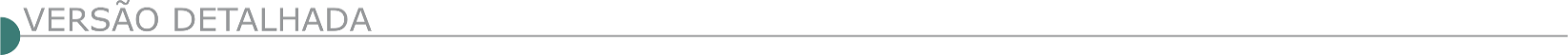 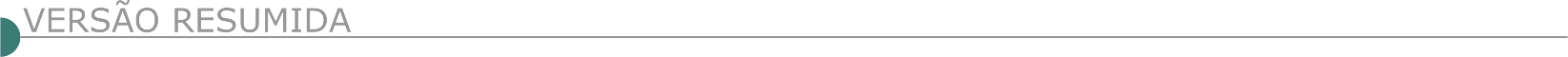 ESTADO DE MINAS GERAISCOPASA - COMPANHIA DE SANEAMENTO DE MINAS GERAIS - LICITAÇÃO Nº CPLI .0620240020Objeto: Execução, com fornecimento parcial de materiais, das obras e serviços de construção de 1 .458 metros de rede adutora de água tratada e interligações para melhoria do Sistema de Abastecimento de água de Monte Santo de Minas / MG. Dia: 15/05/2024 14:30:00 horas - Local: rua Carangola, 606 - Térreo - Bairro Santo Antônio - Belo Horizonte/ MG. Mais informações e o caderno de licitação poderão ser obtidos, gratuitamente, através de download no endereço: www.copasa.com.br (link: licitações e contratos/licitações, pesquisar pelo número da licitação), a partir do dia 22/04/2024.PREFEITURA MUNICIPAL DE ANTÔNIO DIAS - CONCORRÊNCIA ELETRÔNICA Nº 001/2024Objeto: Execução dos serviços de pavimentação asfáltica na estrada principal de acesso à comunidade da Porteira Grande – Antônio Dias, em atendimento ao Departamento Municipal de Obras. Recebimento de propostas até: 08/05/2024 – horas 09:40:00 - Abertura/análise das propostas: 08/05/2024 – Horas 09:45:00 Obs. Nesta fase será informado via chat o horário do início da fase de lances. Formalização de consultas e edital AMM Licita - https://ammlicita.org.br/ou www.antoniodias.mg.gov.br. - Local: - https://ammlicita.org.br/ - Informações (31) 3843-1324.PREFEITURA MUNICIPAL DE ARAPONGA - CONCORRÊNCIA ELETRÔNICA Nº 005/2024Objeto: Execução de obra de calçamento em pavimento intertravado com bloquete sextavado, em estrada vicinal, Morro Salazar, tudo conforme planta e projeto executivo. Na data de 06/05/2024, às 09h00min. A obra será executada com recurso proveniente do Contrato de Repasse nº 947574/ MIDR/CAIXA. O Edital poderá ser retirado no site: www.araponga.mg.gov.br. O processo será realizado por meio da plataforma www.bllcompras.org.br. Informações pelo telefone (31) 3894-1100.PREFEITURA MUNICIPAL DE BURITIZEIROCONCORRÊNCIA Nº 001/2024Objeto: Pavimentação asfáltica em concreto betuminoso usinado, localizada nas ruas Osvaldo Machado, Sergipe e Alagoas, no bairro Alto São Francisco, no município de Buritizeiro/MG. Data da entrega/envio de proposta e documentos até: 09:00hrs do dia 08/05/2024, Abertura da sessão pública: às 09:00hrs do dia 08/05/2024 pelo site www.licitacaoburitizeiro.com.br. Tel. (38) 3742-1011, e-mail: licitacao@buritizeiro.mg.gov.br.CONCORRÊNCIA Nº 002/2024Objeto: Pavimentação asfáltica em concreto betuminoso usinado, nas ruas Brejinho e João Francisco Braga, no bairro alto São Francisco, no município de Buritizeiro/MG. Data da entrega/envio de proposta e documentos até: 09:00hrs do dia 14/05/2024, Abertura da sessão pública: às 09:00hrs do dia 14/05/2024 pelo site www.licitacaoburitizeiro.com.br - Tel.(38) 3742-1011, e-mail: licitacao@buritizeiro.mg.gov.br.PREFEITURA MUNICIPAL DE CAETÉ - RETIFICAÇÃO - CONCORRÊNCIA ELETRÔNICA Nº 001/2024Objeto: Execução dos serviços de revitalização da área do estacionamento do Mercadinho, denominada como “Praça do Mercadinho”, localizada à Rua Presidente Kennedy, s/nº, bairro José Brandão. Retifica-se o prazo de realização da sessão da CE. 001/2024 divulgado na edição do dia 12/04/2024 conforme a seguir: ONDE SE LÊ: “O Município de Caeté-MG torna público a quem possa interessar que no dia 22/05/2024 às 09 horas e 30 min., fará realizar licitação na modalidade acima citada, ...”, LEIA-SE: “O Município de Caeté-MG torna público a quem possa interessar que no dia 07/05/2024 às 09 horas e 30 min., fará realizar licitação na modalidade acima citada, ...”.PREFEITURA MUNICIPAL DE CAMBUQUIRA - PREGÃO ELETRÔNICO Nº 38/2024 - 2ª CHAMADAObjeto: Melhoria Portal Turístico, com o objetivo de otimizar o turismo e a aparência da cidade. O projeto envolve a intervenção na estrutura física, com elementos arquitetônicos e paisagísticos que representem a identidade local de Cambuquira - MG. As melhorias tratam da área paisagística com área de 11,18 m², a travessia elevada para os pedestres de 86,80m² e o fechamento para fins informativos e estéticos em ACM do portal com área a ser utilizada de 123,75m². Data para início da sessão, credenciamento e apresentação das propostas até: 08/05/2024 às 13h. O edital poderá ser baixado no endereço eletrônico www.cambuquira.mg.gov.br.PREFEITURA MUNICIPAL DE CAJURI - CONCORRÊNCIA ELETRÔNICA Nº 04/2024Objeto: Execução da obra de reforma da Praça Dom Helvécio, situada no Centro, Cajuri/MG. A Concorrência será conduzida pela Agente de Contratação, auxiliada pela Equipe de Apoio, designados pela Portaria nº 001/2024. Início da sessão da disputa de preços: às 09h00min do dia 03 de maio de 2024. Local: https://bnc.org.br. Para todas as referências de tempo será observado o horário de Brasília/DF. PREFEITURA MUNICIPAL DE CAPINÓPOLIS - CONCORRÊNCIA ELETRÔNICA Nº 004/2024Objeto: Reforma e ampliação do prédio da Associação de Pais e Amigos dos Excepcionais – APAE no município de Capinópolis-MG, com utilização de recursos de transferência especial – Ministério da Economia. Início da disputa do Concorrência Eletrônica: 03/05/2024 às 13h00min (treze horas). Edital nos sites: www.capinopolis.mg.gov.br e www.licitanet.com.br. Informações pelo telefone: 034-3263-0320.PREFEITURA MUNICIPAL DE CAPITÓLIO - CONCORRÊNCIA Nº 04/2024Objeto: Reforma da Casa Rosa. A entrega da Proposta Comercial será até às 09:20 horas do dia 06/05/2024, sendo a abertura da sessão às 09:30 horas do dia 06/05/2024 pela plataforma www.novobbmnet.com.br/. Informações através do telefone (37) 33730300 ou www.capitolio.mg.gov.br ou www.novobbmnet.com.br/.PREFEITURA MUNICIPAL DE CARATINGACONCORRÊNCIA ELETRÔNICA Nº 01/2024Objeto: Construção de ponte em estrada vicinal no Córrego do Laje, no Distrito de Santa Luzia, no Município de Caratinga/MG. Abertura: 15/05/2024 às 09h30min, na plataforma de Pregão Eletrônico localizada no endereço eletrônico: www.bll.org.br. O Edital encontra-se à disposição na Sede da Prefeitura e no site: www.caratinga.mg.gov.br. Mais informações no telefone: (33) 3329-8023. CONCORRÊNCIA ELETRÔNICA Nº 02/2024Objeto: Execução da obra de Reforma do prédio da Vigilância Sanitária do Município de Caratinga. Abertura: 15/05/2024 às 13h30min, na plataforma de Pregão Eletrônico localizada no endereço eletrônico: www.bll.org.br. O Edital encontra-se à disposição na Sede da Prefeitura e no site: www.caratinga.mg.gov.br. Mais informações no telefone: (33) 3329-8023.PREFEITURA MUNICIPAL DE CONTAGEM - CONCORRÊNCIA ELETRÔNICA Nº 2/2024Objeto: Conclusão do viaduto da avenida Pio XII na interseção com rodovia br-040 (teleférico) bairro Morada Nova, no município de Contagem/Mg, marcado para as 10:00hs do dia 03/05/2024, no site www.portaldecompraspublicas.com.br. A Prefeitura de Contagem/MG torna público, para conhecimento dos interessados que fará realizar licitação, conforme acima. O Edital e seus Anexos, estarão disponíveis a partir do dia 17 (dezessete) de abril de 2024, através dos sites www.contagem.mg.gov.br e www.portaldecompraspublicas.com.br. Informações: (31) 3391-7556 ou 3391-9352PREFEITURA MUNICIPAL DE DORES DE GUANHÃESCONCORRÊNCIA ELETRÔNICO Nº 002/2024Objeto: Contratação de empresa para Calçamento em bloquete sextavado na Rua Vieira, Comunidade da Vila Esperança- Dores de Guanhães. Entrega das propostas a partir do dia 19 de abril de 2024 no site https://licitanet.com.br. Encerramento de envio de Proposta e Habilitação e Início da sessão eletrônica dia 07 de maio de 2024 às 09hs00min. O edital e anexos encontram-se disponível no site do município https://doresdeguanhaes.mg.gov.br ou portal https://licitanet.com.br. Informações e esclarecimentos protocolados via e-mail: licitacao@doresdeguanhaes.mg.gov.br.CONCORRÊNCIA ELETRÔNICO Nº 003/2024Objeto: Calçamento em bloquete sextavado na Comunidade do Caraça – Dores de Guanhães/MG. Entrega das propostas a partir do dia 22 de abril de 2024 no site https://licitanet.com.br. Encerramento de envio de Proposta e Habilitação e Início da Sessão Eletrônica dia 08 de maio de 2024 às 09hs00min. O edital e anexos encontram-se disponível no site do município https://doresdeguanhaes.mg.gov.br ou portal https://licitanet.com.br. Informações e esclarecimentos protocolados via e-mail: licitacao@doresdeguanhaes.mg.gov.br.PREFEITURA MUNICIPAL DE ENTRE FOLHAS - CONCORRÊNCIA ELETRÔNICO N.º 00003/2024Objeto: Execução de pavimentação / Recapeamento Asfáltico, Drenagem Pluvial, Acessibilidade e Sinalização em diversas ruas do município de Entre Folhas - MG. Abertura: as 09:00 Horas do dia 03/05/2024. O edital encontra-se à disposição no através do endereço eletrônico www.entrefolhas.mg.gov.br, na Plataforma de Licitações AMM Licita (Licitar Digital), através do endereço eletrônico www.licitardigital.com.br e também no prédio sede da Prefeitura.PREFEITURA MUNICIPAL DE JABOTICATUBAS - CONCORRÊNCIA ELETRÔNICA Nº 3/2024Objeto: Execução das obras de pavimentação no Município de Jaboticatubas/MG: trechos das Ruas Padre José Mendes de Aguiar - B. Sagrada Família e Carlos Marques Afonso - B. São Vicente. Data: 27 de maio de 2024; Horário: 09 horas; Local: Plataforma de Licitações AMM LICITA; Tipo: Menor Preço; Critério de Julgamento: Preço global. Maiores informações: Pça Nossa Senhora da Conceição, 38 - Centro, CEP 35.830-000, Jaboticatubas/MG; Telefones: (31) 2010-7128, (31) 2010-7129, (31) 2010-7130; e-mails: licitacao@jaboticatubas.mg.gov.br e licitacao3@jaboticatubas.mg.gov.br, Site: www.jaboticatubas.mg.gov.br.PREFEITURA MUNICIPAL DE LIMA DUARTE - CONCORRÊNCIA ELETRÔNICA Nº 3/2024Objeto: Recapeamento e pavimentação das Ruas Guaraciaba de A. Moreira e Leônidas M. Campos no Município de Lima Duarte/Minas Gerais. Da sessão virtual da concorrência eletrônica: DIA 24/04/2024 horário: 09h30min (horário de Brasília/DF) endereço virtual: www.portaldecompraspublicas.com.br. Envio de propostas e documentos: Até às 09 horas e 29 minutos, do dia 24/04/2024. Informações sobre o edital estão à disposição dos interessados no site http://www.limaduarte.mg.gov.br/, com a CPL, na Praça Juscelino Kubitschek, 173 - em horário comercial ou pelo telefone (32) 3281.1282 e/ou pelo e-mail licitacao@limaduarte.mg.gov.brPREFEITURA MUNICIPAL DE MARMELÓPOLIS - CONCORRÊNCIA ELETRÔNICA Nº 01/24Objeto: Construção de estação compacta aberta de tratamento de água. Data: 11/06/2024 às 09 horas. O Edital será disponibilizado no Portal Nacional de Contratações Públicas https://www.gov.br/pncp/pt-br, no site www.marmelopolis.mg.gov.br e portal www.licitardigital.com.br.PREFEITURA MUNICIPAL DE MATERLÂNDIA - CONCORRÊNCIA 0001/2024Objeto: Construção de UBS Tipo II, na sede do Município de Materlândia - MG. Abertura dia: 03/05/2024 08:00:00. Aos interessados, informação bem como Edital completo estará à disposição na plataforma digital de Licitações “Licitar Digital”, disponível no endereço eletrônico www.licitar.digital, no Portal Nacional de Compras Públicas PNCP, no website da Prefeitura Municipal de Materlândia, disponível no endereço eletrônico www.materlandia.mg.gov.br, na Prefeitura Municipal de Materlândia/MG, situada na Praça Francelino Pereira, nº 10, Centro, ou através do telefone (33) 99846-7992, de 12:00 as 17:00hs, ou pelo e-mail: licitacao@materlandia.mg.gov.br.PREFEITURA MUNICIPAL DE MOEDA - CONCORRÊNCIA ELETRÔNICA Nº 004/2024Objeto: Execução de pavimentação asfáltica de trecho da estrada vicinal de acesso a localidade do Vieira (parte 01). A sessão eletrônica se realizará no dia 06/05/2024, às 09hs, através do site: www.licitardigital.com.br. Maiores informações no telefone: (31) 3575-1135 ou e-mail: licitacao@moeda.mg.gov.br, www.moeda.mg.gov.br.PREFEITURA MUNICIPAL DE MONTES CLAROS - PREGÃO ELETRÔNICO Nº 076/2024Objeto: Execução de alambrado, atendendo a demanda da Secretaria de Esporte do município de Montes Claros – MG. Encaminhamento/recebimento das propostas e dos documentos de habilitação: As propostas e os documentos de habilitação deverão ser encaminhados, exclusivamente por meio eletrônico no site www.licitacoes-e.com.br. Apresentação das propostas e dos documentos de habilitação: Até às 08h00min do dia 06 de maio de 2024. Abertura da sessão pública e do envio de lances: às 09h00min do dia 06 de maio de 2024. O Edital está disponível no endereço eletrônico: https://licitacoes.montesclaros.mg.gov.br/licitacoes.PREFEITURA MUNICIPAL DE MUNHOZ - CONCORRÊNCIA PÚBLICA Nº 3/2024Objeto: Contratação de empresa para pavimentação asfáltica na estrada do Gamelão III, conforme proposta do Seinfra n° 003280/2023, com o valor de R$ 575.794,07 (quinhentos e setenta e cinco mil, setecentos e noventa e quatro reais e sete centavos), conforme projeto e planilha detalhado no anexo I, parte integrante do edital. Cadastramento das Propostas: 18/04/2024 às 08h30min. Fim de Cadastramento das Propostas: 27/05/2024 às 08h30min. Abertura das Propostas e análises: 27/05/2024 às 09h00min. Fase de Disputa de Lances: 27/05/2024 às 09h01min Obtenção do Edital se encontra à disposição dos interessados site www.munhoz.mg.gov.br na aba Licitações e no Endereço Eletrônico na página do BBMNET-Licitações Públicas no endereço www.novobbmnet.com.br e para esclarecimentos e duvidas do edital solicitar na plataforma BBMNET LICITAÇOES.PREFEITURA MUNICIPAL DE PARÁ DE MINASCONCORRÊNCIA Nº 002/2024Objeto: Construção do parque do Bariri II e reforma do playground do parque do Bariri I. Tipo: menor preço. Abertura: 02/05/24 às 09:10 horas. O edital poderá ser obtido na íntegra na Diretoria de Compras e Contratos ou através do site https://parademinas.mg.gov.br/licitacoes/.CONCORRÊNCIA Nº 003/2024Objeto: Pavimentação asfáltica em via de acesso entre os distritos de Torneiros e Carioca, neste município. Tipo: menor preço. Abertura: 03/05/24 às 09:10 horas. O edital poderá ser obtido na íntegra na Diretoria de Compras e Contratos ou através do site https://parademinas.mg.gov.br/licitacoes/.PREFEITURA MUNICIPAL DE PERDIZES - CONCORRÊNCIA ELETRONICA Nº 001/2024Objeto: Recapeamento asfáltico em diversas ruas na cidade de Perdizes - MG. A prestadora de serviços será responsável pelo fornecimento integral de materiais e mão de obra, que tem por finalidade atender a demanda necessária do município de Perdizes, de acordo com as especificações mínimas indicadas neste Termo de Referência. Data e horário do recebimento das propostas: Disponível acolhimento das propostas, 19/04/2024, data e horário das disputas: 07/05/2024 ás 09:00hs. Disponibilização do edital e informações nos endereços eletrônicos: www.gov.br/pncp; www.licitanet.com.br e www.perdizes.mg.gov.br, editais. Contato (34) 3663 1341.PREFEITURA MUNICIPAL DE PIRAÚBA - CONCORRÊNCIA ELETRÔNICA Nº 1/2024Objeto: Execução de pavimentação de Acesso do Mirante do Cruzeiro no Município de Piraúba/MG, calçamento em piso intertravado sobre solo regularizado e compactado, execução de faixa lateral para pedestre, sinalização viária vertical e drenagem pluvial superficial e profunda. Período de recebimento das propostas: das 7h30min do dia 19/04/2024 até as 13h do dia 27/05/2024. Abertura e julgamento das propostas: as 13h30min do dia 27/05/2024. Início da sessão de disputa de preços: às 14h do dia 27/05/2024. A pasta técnica, com o inteiro teor do edital encontra-se disponível a partir do dia 19/04/2024, nos endereços eletrônicos: www.bll.org.br e www.pirauba.mg.gov.br ou através de solicitação por e-mail licitacao@pirauba.mg.gov.br. Outras informações (32) 3573-1575 no horário de 12:00 às 18:00 horas.PREFEITURA MUNICIPAL DE PONTO DOS VOLANTES - CONCORRÊNCIA Nº 1/2024Objetivo: é a implantação do sistema de abastecimento de água na comunidade KM 152. Acolhimento das propostas 19/04/2024 até 06/05/2024, às 08h30; Abertura das propostas de preços e início da sessão de disputa de preços dia 06/05/2024, às 09h00min. Local: www.licitardigital.com.br. O edital e seus anexos também poderão ser adquiridos no site da Prefeitura: www.pontodosvolantes.mg.gov.br.PREFEITURA MUNICIPAL DE SÃO BENTO ABADE - CONCORRÊNCIA ELETRÔNICA 04/24Objeto: Realização de obra de pavimentação da Estrada Vicinal que liga São Bento Abade à 381. Data: 03/05/2024. Abertura: 9h-licitacao@saobentoabade.mg.gov.br.PREFEITURA MUNICIPAL DE SÃO SEBASTIÃO DO MARANHÃO - CONCORRÊNCIA Nº 02/2024Objeto: Execução de obras de calçamento em bloquete sextavado, meio fio, sarjeta e cordão boleado, nas estradas vicinais: Morro da Braúna, Morro I da Desejada, Morro II da Desejada, Morro do Mundão, Morro do Jacaresal e Morro da Santa Luzia. Data: 07/05/2024, às 08h30min. Licitante deverá fazer sua adesão ao portal: www.licitardigital.com.br. Edital e seus anexos poderão ser adquiridos no site: https://saosebastiaodomaranhao.mg.gov.br/.PREFEITURA MUNICIPAL DE SERRANÓPOLIS DE MINAS - REPUBLICAÇÃO -  CONCORRÊNCIA ELETRÔNICA Nº 5/2024 Objeto: Construção de cobertura de usina de triagem e Compostagem -UTC, localizado no aterro sanitário do município de Serranópolis de Minas/Mg. Data início das Propostas: 18/04/2024 às 09:00 hs. Data Final das Propostas: 08/05/2024 às 09:00 hs. Data da Abertura da Sessão e início de Disputa: 08/05/2024 às 09h30min, no endereço eletrônico https://www.portaldecompraspublicas.com.br, horário de Brasília - DF. Prefeitura Municipal de Serranópolis de Minas - MG, ou pelo telefone (38) 3220-8620 - e-mail: licitacao@serranopolisdeminas.mg.gov.br, anexos no site: www.serranopolisdeminas.mg.gov.br.PREFEITURA MUNICIPAL DE TAPIRARETIFICAÇÃO - CONCORRÊNCIA Nº 03.003/2024Objeto: Reforma e recuperação da infraestrutura do loteamento Residencial Vitória, nesta cidade de tapira, estado de Minas Gerais. Retifica-se devido a erro material. A data de abertura do processo licitatório de 03/05/2024 para 06/05/2024. Maiores informações podem ser obtidas através do e-mail licitacao@tapira.mg.gov.br.RETIFICAÇÃO - CONCORRÊNCIA Nº 03.005/2024Objeto: Execução de serviços de engenharia para construção dos 04 pórticos de sinalização em estrutura metálica a serem instalados na zona rural de tapira. Retifica-se devido a erro material. A data de abertura do processo licitatório de 06/05/2024 para 07/05/2024. Maiores informações podem ser obtidas através do e-mail licitacao@tapira.mg.gov.br.PREFEITURA MUNICIPAL DE TEÓFILO OTONI - CONCORRÊNCIA ELETRÔNICA Nº 1/2024Objeto: Execução de obras e serviços de revitalização da Praça Tiradentes - Programa FINISA - com recebimento das propostas até às 8:30h na Divisão de Licitação na sede da Prefeitura Municipal de Teófilo Otoni/MG. Íntegra do edital Anexos e demais informações atinentes ao certame encontram-se à disposição dos interessados na sala da Divisão de Licitação, situada na Av. Dr. Luiz Boali Porto Salman, nº 230, Centro, nos dias úteis, no horário de 8h às 16h, ou através do site: www.transparencia.teofilootoni.mg.gov.br ou pelo e-mail: licitacao@teofilootoni.mg.gov.br.PREGÃO ELETRÔNICO Nº 20/2024Objeto: Execução de serviços de pavimentação em Alvenaria Poliédrica das Ruas Jair Otoni Soriano, José Soriano e João Augusto no Bairro Bela Vista - FINISA - no dia 07/05/2024, com recebimento das propostas até às 08:30h. A Íntegra do edital e demais informações atinentes ao certame encontram-se à disposição dos interessados na sala da Divisão de Licitação, situada na Av. Dr. Luiz Boali Porto Salman, nº 230, Centro, nos dias úteis, no horário de 8h às 16h, ou através dos sites: www.transparencia.teofilootoni.mg.gov.br, www.licitanet.com.br ou pelo e-mail: licitacao@teofilootoni.mg.gov.br.PREFEITURA MUNICIPAL DE VISCONDE DO RIO BRANCO - CONCORRÊNCIA PÚBLICA ELETRÔNICA N° 004/2024Objeto: Execuções de serviços de reforma do Coreto Municipal (patrimônio Histórico e Cultural), Praça 28 de setembro, Visconde do Rio Branco-MG. Documentação deverá ser lançadas na plataforma: https://viscondedoriobranco.licitapp.com.br//login/ novo Usuário até o dia 08/05/2024 ás 09:00 horas. Cópia do edital já se encontra disponível para os interessados, à Praça 28 de Setembro, Centro, ou pelo site: www.viscondedoriobranco.mg.gov.br. Informações: licitacaopmvrb@gmail.com e pelo Tel: (32) 3551-8150. ESTADO DO ESPÍRITO SANTOSAAE - SERVIÇO AUTÔNOMO DE ÁGUA E ESGOTO DE LINHARES - PREGÃO ELETRÔNICO Nº 13/2024Prestação de serviços continuados de reabilitação de vias públicas urbanas, neste município de Linhares/ES Abertura das propostas: às 08:00 horas do dia 07/05/2024. Início da sessão de disputa: às 09:00 horas do dia 07/05/2024. O Edital poderá ser obtido nos sítios oficiais do Portal de Compras Públicas www.portaldecompraspublicas.com.br e do SAAE de Linhares-ES www.saaelinhares.com.br, no link “LICITAÇÕES”.ESTADO DO PARÁDNIT - SUPERINTENDÊNCIA REGIONAL NO PARÁ SERVIÇO DE CADASTRO E LICITAÇÕES - REABERTURA - RDC ELETRÔNICO Nº 596/2023Objeto: Elaboração do Projeto Básico, Executivo e a Execução das Obras de Implantação e Pavimentação dos Serviços Remanescente do Complexo Ladeira da Velha Rodovia na BR-230/PA; TRECHO: Moeda TO/PA Moeda PA/AM; SUBTRECHO: Entr. Final da Ponte Rio Arataú Início Trecho Pavimentado; SEGMENTO: km 390,87 - km 398,95, EXTENSÃO: 8,08 km. Total de Itens Licitados: 00001. Novo Edital: 18/04/2024 das 08h00 às 12h00 e de13h00 às 17h00. Endereço: Rodovia Br 316 Km Zero, S/n - Castanheira BELEM – PA. Entrega das Propostas: a partir de 18/04/2024 às 08h00 no site www.comprasnet.gov.br. Abertura das Propostas: 10/05/2024, às 10h00 no site www.comprasnet.gov.br.ESTADO DE SÃO PAULOSABESP – COMPANHIA DE SANEAMENTO BÁSICO DO ESTADO DE SÃO PAULO  LICITAÇÃO Nº 00105/24Objeto: Execução de obras no Sistema de Abastecimento de Água do Município de São José dos Campos – CR Santa Julia compreendendo: Urbanização e bases do Reservatório e Booster, no âmbito da Coordenadoria B Projetos Regionais Sudeste – TIO e Unidade de Negócio Vale Paraíba – RV. Edital completo disponível para download a partir de 19/04/2024 - www.sabesp.com.br/licitacoes - mediante obtenção de senha no acesso - cadastre sua empresa. Envio das propostas a partir da 00h00 de 10/05/2024 até as 09h00 de 13/05/2024 no site acima. As 09h00 será dado início a sessão do Pregão.LICITAÇÃO Nº 00527/24Objeto: Execução de obras do SES de Santa Isabel: assentamento por MND no CT 1 e CT Indaco, RC Vila Osíres, Ligações de Esgoto, Urbanização da ETE, no âmbito da Coordenadoria B Projetos Regionais Sudeste – TIO e Superintendência Vale do Paraíba - OV. Edital completo disponível para download a partir de 18/04/2024 - www.sabesp.com.br/licitacoes - mediante obtenção de senha no acesso - cadastre sua empresa. Envio das propostas a partir da 00h00 de 09/05/2024 até as 09h00 de 10/05/2024 no site acima. As 09h00 será dado início a sessão do Pregão.LICITAÇÃO Nº 00.570/24Objeto: Execução das obras para remanejamento do CT JACU entre os PVS 35 e 31 e preenchimento do trecho a ser desativado - no âmbito da superintendência de gestão de empreendimentos metropolitanos e baixada santista -diretoria de engenharia e inovação. Edital para “download” a partir de 18/04/2024 - www.sabesp.com.br no acesso fornecedores - mediante obtenção de senha e credenciamento (condicionante a participação) no acesso Licitações Eletrônicas Cadastro de Fornecedores. Envio das Propostas a partir da 00h00 de 25/06/2024 até as 09h00 de 26/06/2024 - www.sabesp.com.br no acesso fornecedores - Licitações Eletrônicas. Às 09h05 será dado início a Sessão Pública. LICITAÇÃO CSM Nº 01.015/24Objeto: Contratação semi-integrada para a implantação e operação da 1º etapa do sistema de dessalinização para abastecimento público de água no município de Ilhabela/SP. Edital para “download” a partir de 18/04/2024 - www.sabesp.com.br no acesso fornecedores - mediante obtenção de senha e credenciamento (condicionante a participação) no acesso Licitações Eletrônicas Cadastro de Fornecedores. Envio das Propostas a partir da 00h00 de 24/06/2024 até as 9h00 de 25/06/2024 - www.sabesp.com.br no acesso fornecedores - Licitações Eletrônicas. As 9h05 será dado início a Sessão Pública.- PUBLICIDADE –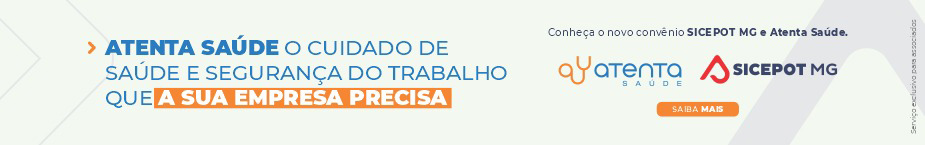 ÓRGÃO LICITANTE: COPASA-MGEDITAL: LICITAÇÃO Nº CPLI. 0620240016Endereço: Rua Carangola, 606, térreo, bairro Santo Antônio, Belo Horizonte/MG.Informações: Telefone: (31) 3250-1618/1619. Fax: (31) 3250-1670/1317. E-mail: Endereço: Rua Carangola, 606, térreo, bairro Santo Antônio, Belo Horizonte/MG.Informações: Telefone: (31) 3250-1618/1619. Fax: (31) 3250-1670/1317. E-mail: OBJETO: execução, com fornecimento parcial de materiais, das obras e serviços de Implantação do Sistema de Esgotamento Sanitário da sede do município de Frei Lagonegro / MG - 1ª Etapa.DATAS: 1.2 O Período de encaminhamento da Proposta Comercial e da Documentação de Habilitação será do dia 18.04.24, até o dia 14.05.24 às 08:30 horas.Prazo de execução: 12 mesesVALORESVALORESValor Estimado da ObraCapital Social Igual ou SuperiorR$ 3.520.158,85.-CAPACIDADE TÉCNICA: a) Rede de esgoto ou pluvial com diâmetro nominal (DN) igual ou superior a 150 (cento e cinquenta); b) Ligação Predial de Esgoto;CAPACIDADE TÉCNICA: a) Rede de esgoto ou pluvial com diâmetro nominal (DN) igual ou superior a 150 (cento e cinquenta); b) Ligação Predial de Esgoto;CAPACIDADE OPERACIONAL: a) Rede de esgoto ou pluvial com tubulação de PVC e/ou manilha cerâmica e/ou concreto e/ou ferro fundido, com diâmetro nominal (DN) igual ou superior a 150 (cento e cinquenta) e com extensão igual ou superior a 3.500 (três mil e quinhentos) m; b) Ligação Predial de Esgoto com quantidade igual ou superior a 200 (duzentas) un; c) Escavação em rocha por qualquer processo com quantidade igual ou superior a 100 (cem) m³; d) Pavimentação de pista em poliédrico e/ou em paralelepípedo e/ou em pré-moldados de concreto, com quantidade igual ou superior a 58.700 (cinquenta e oito mil e setecentos) m²; e) Contenção em bolsacreto e/ou rip rap e/ou gabião, com quantidade igual ou superior a 100 (cem) m³; f) Estrutura de escoramento de vala por qualquer processo, com quantidade igual ou superior a 5.400 (cinco mil e quatrocentos) m²; g) Enroscamento com pedra de mão, com quantidade igual ou superior a 100 (cem) m³.CAPACIDADE OPERACIONAL: a) Rede de esgoto ou pluvial com tubulação de PVC e/ou manilha cerâmica e/ou concreto e/ou ferro fundido, com diâmetro nominal (DN) igual ou superior a 150 (cento e cinquenta) e com extensão igual ou superior a 3.500 (três mil e quinhentos) m; b) Ligação Predial de Esgoto com quantidade igual ou superior a 200 (duzentas) un; c) Escavação em rocha por qualquer processo com quantidade igual ou superior a 100 (cem) m³; d) Pavimentação de pista em poliédrico e/ou em paralelepípedo e/ou em pré-moldados de concreto, com quantidade igual ou superior a 58.700 (cinquenta e oito mil e setecentos) m²; e) Contenção em bolsacreto e/ou rip rap e/ou gabião, com quantidade igual ou superior a 100 (cem) m³; f) Estrutura de escoramento de vala por qualquer processo, com quantidade igual ou superior a 5.400 (cinco mil e quatrocentos) m²; g) Enroscamento com pedra de mão, com quantidade igual ou superior a 100 (cem) m³.ÍNDICES ECONÔMICOS: CONFORME EDITAL. ÍNDICES ECONÔMICOS: CONFORME EDITAL. OBSERVAÇÕES: Para acesso ao sistema eletrônico, os interessados deverão credenciar-se pelo site www.copasa.com.br, obedecendo a todas as instruções nele contidas, antes da data de realização desta Licitação, definida no item 1.2 deste Edital. 1.4.2 Para o credenciamento deverá ser observado, especificamente, o item “Cadastro de Fornecedores” da página de instruções do site www.copasa.com.br. As informações complementares para credenciamento poderão ser obtidas pelos telefones: (31) 3250-1746 ou 3250-1597.OBSERVAÇÕES: Para acesso ao sistema eletrônico, os interessados deverão credenciar-se pelo site www.copasa.com.br, obedecendo a todas as instruções nele contidas, antes da data de realização desta Licitação, definida no item 1.2 deste Edital. 1.4.2 Para o credenciamento deverá ser observado, especificamente, o item “Cadastro de Fornecedores” da página de instruções do site www.copasa.com.br. As informações complementares para credenciamento poderão ser obtidas pelos telefones: (31) 3250-1746 ou 3250-1597.ÓRGÃO LICITANTE: COPASA-MGEDITAL: LICITAÇÃO Nº CPLI. 0620240018Endereço: Rua Carangola, 606, térreo, bairro Santo Antônio, Belo Horizonte/MG.Informações: Telefone: (31) 3250-1618/1619. Fax: (31) 3250-1670/1317. E-mail: Endereço: Rua Carangola, 606, térreo, bairro Santo Antônio, Belo Horizonte/MG.Informações: Telefone: (31) 3250-1618/1619. Fax: (31) 3250-1670/1317. E-mail: OBJETO: execução, com o fornecimento total de materiais e equipamentos, das obras e serviços de melhoria do Sistema de Abastecimento de Água no município de Medina / MG.DATAS: 1.2 O Período de encaminhamento da Proposta Comercial e da Documentação de Habilitação será do dia 18/04/24, até o dia 14/05/24 às 14:30 horas.Prazo de execução: 10 mesesVALORESVALORESValor Estimado da ObraCapital Social Igual ou SuperiorR$ 2.933.723,74-CAPACIDADE TÉCNICA:  a) Implantação ou ampliação ou melhorias em barragem de concreto armado.CAPACIDADE TÉCNICA:  a) Implantação ou ampliação ou melhorias em barragem de concreto armado.CAPACIDADE OPERACIONAL: a) Implantação ou ampliação ou melhorias em barragem de concreto armado; b) Fornecimento e lançamento de concreto armado, com quantidade igual ou superior a 200(duzentos) m³; c) Armadura de aço para concreto armado com quantidade igual ou superior a 9.200(nove mil e duzentos) kg; d) Escavação ou demolição ou desmonte de rocha, por qualquer processo, com quantidade igual ou superior a 600(seiscentos) m³CAPACIDADE OPERACIONAL: a) Implantação ou ampliação ou melhorias em barragem de concreto armado; b) Fornecimento e lançamento de concreto armado, com quantidade igual ou superior a 200(duzentos) m³; c) Armadura de aço para concreto armado com quantidade igual ou superior a 9.200(nove mil e duzentos) kg; d) Escavação ou demolição ou desmonte de rocha, por qualquer processo, com quantidade igual ou superior a 600(seiscentos) m³ÍNDICES ECONÔMICOS: CONFORME EDITAL. ÍNDICES ECONÔMICOS: CONFORME EDITAL. OBSERVAÇÕES: Para acesso ao sistema eletrônico, os interessados deverão credenciar-se pelo site www.copasa.com.br, obedecendo a todas as instruções nele contidas, antes da data de realização desta Licitação, definida no item 1.2 deste Edital. 1.4.2 Para o credenciamento deverá ser observado, especificamente, o item “Cadastro de Fornecedores” da página de instruções do site www.copasa.com.br. As informações complementares para credenciamento poderão ser obtidas pelos telefones: (31) 3250-1746 ou 3250-1597.OBSERVAÇÕES: Para acesso ao sistema eletrônico, os interessados deverão credenciar-se pelo site www.copasa.com.br, obedecendo a todas as instruções nele contidas, antes da data de realização desta Licitação, definida no item 1.2 deste Edital. 1.4.2 Para o credenciamento deverá ser observado, especificamente, o item “Cadastro de Fornecedores” da página de instruções do site www.copasa.com.br. As informações complementares para credenciamento poderão ser obtidas pelos telefones: (31) 3250-1746 ou 3250-1597.ÓRGÃO LICITANTE: COPASA-MGEDITAL: LICITAÇÃO Nº CPLI. 0620240019Endereço: Rua Carangola, 606, térreo, bairro Santo Antônio, Belo Horizonte/MG.Informações: Telefone: (31) 3250-1618/1619. Fax: (31) 3250-1670/1317. E-mail: Endereço: Rua Carangola, 606, térreo, bairro Santo Antônio, Belo Horizonte/MG.Informações: Telefone: (31) 3250-1618/1619. Fax: (31) 3250-1670/1317. E-mail: OBJETO: execução, com o fornecimento total de materiais e equipamentos, das obras e serviços de melhoria do Sistema de Abastecimento de Água no município de Teófilo Otoni / MG.DATAS: 1.2 O Período de encaminhamento da Proposta Comercial e da Documentação de Habilitação será do dia 18/04/24, até o dia 15/05/2024 às 08:30 horas.Prazo de execução: 06 mesesVALORESVALORESValor Estimado da ObraCapital Social Igual ou SuperiorR$ 1.256.008,06-CAPACIDADE TÉCNICA: a) Execução de estrutura de concreto armado; b) Recuperação de estrutura de concreto armado.CAPACIDADE TÉCNICA: a) Execução de estrutura de concreto armado; b) Recuperação de estrutura de concreto armado.CAPACIDADE OPERACIONAL: -CAPACIDADE OPERACIONAL: -ÍNDICES ECONÔMICOS: CONFORME EDITAL. ÍNDICES ECONÔMICOS: CONFORME EDITAL. OBSERVAÇÕES: Para acesso ao sistema eletrônico, os interessados deverão credenciar-se pelo site www.copasa.com.br, obedecendo a todas as instruções nele contidas, antes da data de realização desta Licitação, definida no item 1.2 deste Edital. 1.4.2 Para o credenciamento deverá ser observado, especificamente, o item “Cadastro de Fornecedores” da página de instruções do site www.copasa.com.br. As informações complementares para credenciamento poderão ser obtidas pelos telefones: (31) 3250-1746 ou 3250-1597.OBSERVAÇÕES: Para acesso ao sistema eletrônico, os interessados deverão credenciar-se pelo site www.copasa.com.br, obedecendo a todas as instruções nele contidas, antes da data de realização desta Licitação, definida no item 1.2 deste Edital. 1.4.2 Para o credenciamento deverá ser observado, especificamente, o item “Cadastro de Fornecedores” da página de instruções do site www.copasa.com.br. As informações complementares para credenciamento poderão ser obtidas pelos telefones: (31) 3250-1746 ou 3250-1597.ÓRGÃO LICITANTE: DNIT - MINISTÉRIO DA INFRAESTRUTURA - DEPARTAMENTO NACIONAL DE INFRAESTRUTURA DE TRANSPORTES ÓRGÃO LICITANTE: DNIT - MINISTÉRIO DA INFRAESTRUTURA - DEPARTAMENTO NACIONAL DE INFRAESTRUTURA DE TRANSPORTES ÓRGÃO LICITANTE: DNIT - MINISTÉRIO DA INFRAESTRUTURA - DEPARTAMENTO NACIONAL DE INFRAESTRUTURA DE TRANSPORTES EDITAL: PREGÃO Nº 90104/24-06EDITAL: PREGÃO Nº 90104/24-06Endereço: Rua Martim de Carvalho, nº 635 – 4º andar – Bairro: Santo Agostinho - Belo Horizonte – MG, fone nº (31) 3057-1551, fax (31) 3057-1550 - CEP: 30.190-094 http://www.dnit.gov.br - E-mail: pregoeiro.sremg@dnit.gov.br. Endereço: Www.dnit.gov.br - Belo Horizonte (MG) - Telefone: (61) 96412290 Endereço: Rua Martim de Carvalho, nº 635 – 4º andar – Bairro: Santo Agostinho - Belo Horizonte – MG, fone nº (31) 3057-1551, fax (31) 3057-1550 - CEP: 30.190-094 http://www.dnit.gov.br - E-mail: pregoeiro.sremg@dnit.gov.br. Endereço: Www.dnit.gov.br - Belo Horizonte (MG) - Telefone: (61) 96412290 Endereço: Rua Martim de Carvalho, nº 635 – 4º andar – Bairro: Santo Agostinho - Belo Horizonte – MG, fone nº (31) 3057-1551, fax (31) 3057-1550 - CEP: 30.190-094 http://www.dnit.gov.br - E-mail: pregoeiro.sremg@dnit.gov.br. Endereço: Www.dnit.gov.br - Belo Horizonte (MG) - Telefone: (61) 96412290 Endereço: Rua Martim de Carvalho, nº 635 – 4º andar – Bairro: Santo Agostinho - Belo Horizonte – MG, fone nº (31) 3057-1551, fax (31) 3057-1550 - CEP: 30.190-094 http://www.dnit.gov.br - E-mail: pregoeiro.sremg@dnit.gov.br. Endereço: Www.dnit.gov.br - Belo Horizonte (MG) - Telefone: (61) 96412290 Endereço: Rua Martim de Carvalho, nº 635 – 4º andar – Bairro: Santo Agostinho - Belo Horizonte – MG, fone nº (31) 3057-1551, fax (31) 3057-1550 - CEP: 30.190-094 http://www.dnit.gov.br - E-mail: pregoeiro.sremg@dnit.gov.br. Endereço: Www.dnit.gov.br - Belo Horizonte (MG) - Telefone: (61) 96412290 OBJETO: Contratação de empresa para execução de serviços necessários de recuperação de processos erosivos da rodovia BR-262/MG, nos pontos localizados entre o km 96,01 e o km 147,70, segmento do Trevo para Abre Campo ao Entr. MG-320 (p/São José do Goiabal) sob circunscrição da Superintendência Regional do DNIT no Estado de Minas Gerais, conforme condições, quantidades e exigências estabelecidas neste Edital e seus anexos.OBJETO: Contratação de empresa para execução de serviços necessários de recuperação de processos erosivos da rodovia BR-262/MG, nos pontos localizados entre o km 96,01 e o km 147,70, segmento do Trevo para Abre Campo ao Entr. MG-320 (p/São José do Goiabal) sob circunscrição da Superintendência Regional do DNIT no Estado de Minas Gerais, conforme condições, quantidades e exigências estabelecidas neste Edital e seus anexos.DATAS: DATA DA SESSÃO PÚBLICA: Dia 03/05/2024 às 14h00Local: https://www.gov.br/compras
DATAS: DATA DA SESSÃO PÚBLICA: Dia 03/05/2024 às 14h00Local: https://www.gov.br/compras
DATAS: DATA DA SESSÃO PÚBLICA: Dia 03/05/2024 às 14h00Local: https://www.gov.br/compras
VALORESVALORESVALORESVALORESVALORESValor Estimado da ObraCapital SocialGarantia de PropostaGarantia de PropostaValor do EditalR$   6.338.502,17R$  -R$ -CAPACIDADE TÉCNICA: 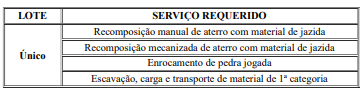 CAPACIDADE TÉCNICA: CAPACIDADE TÉCNICA: CAPACIDADE TÉCNICA: CAPACIDADE TÉCNICA: CAPACIDADE OPERACIONAL: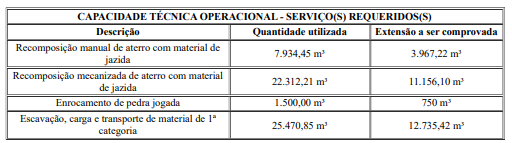 CAPACIDADE OPERACIONAL:CAPACIDADE OPERACIONAL:CAPACIDADE OPERACIONAL:CAPACIDADE OPERACIONAL: ÍNDICES ECONÔMICOS: CONFORME EDITAL.  ÍNDICES ECONÔMICOS: CONFORME EDITAL.  ÍNDICES ECONÔMICOS: CONFORME EDITAL.  ÍNDICES ECONÔMICOS: CONFORME EDITAL.  ÍNDICES ECONÔMICOS: CONFORME EDITAL. OBSERVAÇÕES: 13.10. O Edital e seus anexos estão disponíveis, na íntegra, no Portal Nacional de Contratações Públicas (PNCP) e endereço eletrônico https://www.gov.br/dnit/pt-br/assuntos/licitacoes/superintendencias/editais-de-licitacoes/.OBSERVAÇÕES: 13.10. O Edital e seus anexos estão disponíveis, na íntegra, no Portal Nacional de Contratações Públicas (PNCP) e endereço eletrônico https://www.gov.br/dnit/pt-br/assuntos/licitacoes/superintendencias/editais-de-licitacoes/.OBSERVAÇÕES: 13.10. O Edital e seus anexos estão disponíveis, na íntegra, no Portal Nacional de Contratações Públicas (PNCP) e endereço eletrônico https://www.gov.br/dnit/pt-br/assuntos/licitacoes/superintendencias/editais-de-licitacoes/.OBSERVAÇÕES: 13.10. O Edital e seus anexos estão disponíveis, na íntegra, no Portal Nacional de Contratações Públicas (PNCP) e endereço eletrônico https://www.gov.br/dnit/pt-br/assuntos/licitacoes/superintendencias/editais-de-licitacoes/.OBSERVAÇÕES: 13.10. O Edital e seus anexos estão disponíveis, na íntegra, no Portal Nacional de Contratações Públicas (PNCP) e endereço eletrônico https://www.gov.br/dnit/pt-br/assuntos/licitacoes/superintendencias/editais-de-licitacoes/.